Информацияоб итогах проведения мониторинга эффективности и результативностивыполнения муниципальных заданий на оказание муниципальных услуг в 2014 годуВ соответствии с утвержденным перечнем  муниципальных услуг 9 учреждения культуры и дополнительного образования в сфере культуры  района оказывали в 2014 году 4 муниципальных услуги, а именно:- информационно-библиотечное обслуживание (муниципальное  автономное учреждение «Межпоселенческая библиотека»);- организация культурного досуга на базе учреждений культуры (районное муниципальное автономное учреждение  «Межпоселенческий культурно-досуговый комплекс «Арлекино»», районное муниципальное автономное учреждение  «Дворец культуры «Геолог»);- дополнительное образование  в детских школах искусств (муниципальная  автономная организация дополнительного образования «Новоаганская детская школа искусств»; муниципальная  автономная организация дополнительного образования «Ваховская  детская школа искусств»; муниципальная  автономная организация дополнительного образования «Ларьякская детская школа искусств»; муниципальная  автономная организация дополнительного образования  «Охтеурская  детская школа искусств»; муниципальная  автономная организация дополнительного образования «Детская школа искусств имени А.В. Ливна»)- развитие местного традиционного народного художественного творчества (муниципальное автономное учреждение «Межпоселенческий центр национальных промыслов и ремесел»)Оценка эффективности и результативности выполнения муниципальных заданий на оказание муниципальных услуг  в сфере культуры произведена на основании  приказа департамента финансов администрации района от 25.12.2013 № 207 «Об утверждении методики оценки эффективности и результативности выполнения муниципальных заданий на оказание муниципальных услуг (выполнение работ)».По итогам проведения оценки эффективности и результативности выполнения муниципальных заданий  на оказание муниципальных услуг муниципальными автономными учреждениями культуры  в 2014 году проблем не выявлено.Результат оценки эффективности и результативности выполнения муниципальных заданий на оказание муниципальных услуг  в сфере культуры управление культуры администрации района
Информационно-библиотечное обслуживаниеОценка выполнения муниципального задания на оказание муниципальных услуг по критерию «полнота использования бюджетных средств на выполнение муниципального задания на оказание муниципальных услуг»К1 = 42745,3 тыс. рублей/42745,3 тыс. рублей * 100 =100  Оценка выполнения муниципального задания на оказание муниципальных услуг по критерию «количество потребителей муниципальных услуг»К2 = 17588/17577 * 100=100,1 (при округлении =  100)         Оценка выполнения муниципального задания на оказание муниципальных услуг по критерию «качество оказания муниципальных услуг»К3 =903/9=100,3 (при округлении = 100)Оценка выполнения муниципального задания на оказание муниципальных услуг по критерию «объемы оказания муниципальных услуг»К4=700/7=100 Итоговая оценка эффективности и результативности выполнения муниципального задания на оказание муниципальных услугОЦитог =400/4=100Организация культурного досуга на базе учреждений культурыРМАУ «МКДК «Арлекино»Оценка выполнения муниципального задания на оказание муниципальных услуг по критерию «полнота использования бюджетных средств на выполнение муниципального задания на оказание муниципальных услуг»К1 = 50730,8 тыс. рублей/50730,8 тыс. рублей * 100 =100  Оценка выполнения муниципального задания на оказание муниципальных услуг по критерию «количество потребителей муниципальных услуг»К2 = 76548/76540 * 100=100 Оценка выполнения муниципального задания на оказание муниципальных услуг по критерию «качество оказания муниципальных услуг»К3 =476/5=95Оценка выполнения муниципального задания на оказание муниципальных услуг по критерию «объемы оказания муниципальных услуг»К4=403/4=100,8Итоговая оценка эффективности и результативности выполнения муниципального задания на оказание муниципальных услугОЦитог =395,8/4=99РМАУ «ДК «Геолог»Оценка выполнения муниципального задания на оказание муниципальных услуг по критерию «полнота использования бюджетных средств на выполнение муниципального задания на оказание муниципальных услуг»К1 = 23761,9 тыс. рублей/23761,9 тыс. рублей * 100 =100  Оценка выполнения муниципального задания на оказание муниципальных услуг по критерию «количество потребителей муниципальных услуг»К2 = 34996/34996 * 100=100 Оценка выполнения муниципального задания на оказание муниципальных услуг по критерию «качество оказания муниципальных услуг»К3 =500/5=100Оценка выполнения муниципального задания на оказание муниципальных услуг по критерию «объемы оказания муниципальных услуг»К4=400/4=100Итоговая оценка эффективности и результативности выполнения муниципального задания на оказание муниципальных услугОЦитог =400/4=100Дополнительное образование  в детских школах искусств МАОДО «Новоаганская ДШИ»Оценка выполнения муниципального задания на оказание муниципальных услуг по критерию «полнота использования бюджетных средств на выполнение муниципального задания на оказание муниципальных услуг»К1 = 27 386,9 тыс. рублей/27 386,9 тыс. рублей * 100 =100  Оценка выполнения муниципального задания на оказание муниципальных услуг по критерию «количество потребителей муниципальных услуг»К2 =296/296 * 100=100Оценка выполнения муниципального задания на оказание муниципальных услуг по критерию «качество оказания муниципальных услуг»К3 =389/4=97Оценка выполнения муниципального задания на оказание муниципальных услуг по критерию «объемы оказания муниципальных услуг»К4=400/4=100Итоговая оценка эффективности и результативности выполнения муниципального задания на оказание муниципальных услугОЦитог =397/4=99МАОДО «Ваховская ДШИ»Оценка выполнения муниципального задания на оказание муниципальных услуг по критерию «полнота использования бюджетных средств на выполнение муниципального задания на оказание муниципальных услуг»К1 = 9576,8 тыс. рублей/9576,8 тыс. рублей * 100 =100  Оценка выполнения муниципального задания на оказание муниципальных услуг по критерию «количество потребителей муниципальных услуг»К2 =94/94 * 100=100Оценка выполнения муниципального задания на оказание муниципальных услуг по критерию «качество оказания муниципальных услуг»К3 =394/4=98Оценка выполнения муниципального задания на оказание муниципальных услуг по критерию «объемы оказания муниципальных услуг»К4=400/4=100Итоговая оценка эффективности и результативности выполнения муниципального задания на оказание муниципальных услугОЦитог =398/4=99МАОДО «Ларьякская ДШИ»Оценка выполнения муниципального задания на оказание муниципальных услуг по критерию «полнота использования бюджетных средств на выполнение муниципального задания на оказание муниципальных услуг»К1 = 7405,9 тыс. рублей/7405,9 тыс. рублей * 100 =100  Оценка выполнения муниципального задания на оказание муниципальных услуг по критерию «количество потребителей муниципальных услуг»К2 =96/96 * 100=100Оценка выполнения муниципального задания на оказание муниципальных услуг по критерию «качество оказания муниципальных услуг»К3 =383/4=95Оценка выполнения муниципального задания на оказание муниципальных услуг по критерию «объемы оказания муниципальных услуг»К4=400/4=100Итоговая оценка эффективности и результативности выполнения муниципального задания на оказание муниципальных услугОЦитог =395/4=98МАОДО «Охтеурская  ДШИ»Оценка выполнения муниципального задания на оказание муниципальных услуг по критерию «полнота использования бюджетных средств на выполнение муниципального задания на оказание муниципальных услуг»К1 = 8286,2 тыс. рублей/8286,2 тыс. рублей * 100 =100  Оценка выполнения муниципального задания на оказание муниципальных услуг по критерию «количество потребителей муниципальных услуг»К2 =86/86 * 100=100Оценка выполнения муниципального задания на оказание муниципальных услуг по критерию «качество оказания муниципальных услуг»К3 =381/4=95Оценка выполнения муниципального задания на оказание муниципальных услуг по критерию «объемы оказания муниципальных услуг»К4=400/4=100Итоговая оценка эффективности и результативности выполнения муниципального задания на оказание муниципальных услугОЦитог =395/4=98МАОДО «  ДШИ им. А.В. Ливна»Оценка выполнения муниципального задания на оказание муниципальных услуг по критерию «полнота использования бюджетных средств на выполнение муниципального задания на оказание муниципальных услуг»К1 = 32430,2 тыс. рублей/32430,2 тыс. рублей * 100 =100  Оценка выполнения муниципального задания на оказание муниципальных услуг по критерию «количество потребителей муниципальных услуг»К2 =447/447 * 100=100Оценка выполнения муниципального задания на оказание муниципальных услуг по критерию «качество оказания муниципальных услуг»К3 =389/4=97Оценка выполнения муниципального задания на оказание муниципальных услуг по критерию «объемы оказания муниципальных услуг»К4=400/4=100Итоговая оценка эффективности и результативности выполнения муниципального задания на оказание муниципальных услугОЦитог =397/4=99Развитие местного традиционного народного художественного творчестваОценка выполнения муниципального задания на оказание муниципальных услуг по критерию «полнота использования бюджетных средств на выполнение муниципального задания на оказание муниципальных услуг»К1 = 10595,4 тыс. рублей/10595,4 тыс. рублей * 100 =100  Оценка выполнения муниципального задания на оказание муниципальных услуг по критерию «количество потребителей муниципальных услуг»К2 = 1390/1390 * 100=100 Оценка выполнения муниципального задания на оказание муниципальных услуг по критерию «качество оказания муниципальных услуг»К3 =383/4=96Оценка выполнения муниципального задания на оказание муниципальных услуг по критерию «объемы оказания муниципальных услуг»К4=700/7=100 Итоговая оценка эффективности и результативности выполнения муниципального задания на оказание муниципальных услугОЦитог =496/4=99Наименование учрежденияНаименование
муниципальных услуг (работ)Значение оценки (%)Интерпретация оценки1234муниципальное  автономное учреждение «Межпоселенческая библиотека»информационно-библиотечное обслуживание100муниципальное задание выполнено в полном объемерайонное муниципальное автономное учреждение  «Межпоселенческий культурно-досуговый комплекс «Арлекино»»организация культурного досуга на базе учреждений культуры 99муниципальное задание выполнено в полном объемерайонное муниципальное автономное учреждение  «Дворец культуры «Геолог»организация культурного досуга на базе учреждений культуры 100муниципальное задание выполнено в полном объемемуниципальная  автономная организация дополнительного образования «Новоаганская детская школа искусств»дополнительное образование  в детских школах искусств 99муниципальное задание выполнено в полном объемемуниципальная  автономная организация дополнительного образования «Ваховская  детская школа искусств»дополнительное образование  в детских школах искусств 99муниципальное задание выполнено в полном объемемуниципальная  автономная организация дополнительного образования «Ларьякская детская школа искусств»дополнительное образование  в детских школах искусств 98муниципальное задание выполнено в полном объемемуниципальная  автономная организация дополнительного образования  «Охтеурская  детская школа искусств»дополнительное образование  в детских школах искусств 98муниципальное задание выполнено в полном объемемуниципальная  автономная организация дополнительного образования «Детская школа искусств имени А.В. Ливна»дополнительное образование  в детских школах искусств 99муниципальное задание выполнено в полном объемемуниципальное автономное учреждение «Межпоселенческий центр национальных промыслов и ремесел»развитие местного традиционного народного художественного творчества99муниципальное задание выполнено в полном объеме      Значение К1      Интерпретация оценки   95 %   = 100 %   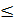 Муниципальное задание выполнено в полном объемеЗначение К2Интерпретация оценки95% ≤ К2≤ 100%Муниципальное задание выполнено в полном объемеНаименованиепоказателяЗначение, утвержденное в муниципальном задании на 2014Фактическое значение за 2014Оценка Число пользователей библиотеки на 1000 жителей475492104Библиотечный фонд на 1000 жителей57355735100Число новых поступлений на 1000 жителей330330100Среднее число посещений библиотеки 1 читателем за год8,28,2100Обращаемость библиотечного фонда 22,0100Книгообеспеченность пользователей библиотеки10,511,7111Процент потребителей удовлетворенных качеством и доступностью услуг учреждения1005252Объем электронных каталогов библиотек к общему объему фондов6076127Динамика увеличения электронных каталогов библиотеки37,240,6109Значение К3Интерпретация оценки95% ≤ К3≤ 100%Муниципальное  задание выполнено в полном объемеНаименованиепоказателяЗначение, утвержденноев муниципальном заданиина 2014Фактическое значение за 2014ОценкаКоличество пользователей библиотек1757717588100,06 (при округлении =100)Число посещений144287144287100Количество новых поступлений1257412574100Объем баз данных собственной генерации, в том числе электронных каталогов9880098800100Число мероприятий проведенных библиотекой17151715100Тираж  библиографических и методических изданий44100Количество баз данных внесенных в электронные каталоги библиотеки33100Значение К4Интерпретация оценки95% ≤ К4≤ 100%Муниципальное задание выполнено в полном объемеЗначение оценкиИнтерпретация оценки95% ≤ ОЦитог ≤ 100%Муниципальное задание выполнено в полном объеме      Значение К1      Интерпретация оценки   95 %   = 100 %   Муниципальное задание выполнено в полном объемеЗначение К2Интерпретация оценки95% ≤ К2≤ 100%Муниципальное задание выполнено в полном объемеНаименованиепоказателяЗначение, утвержденноев муниципальном заданиина 2014Фактическое значение за 2014Оценкаудельный вес населения, принимающего участие  в мероприятиях  учреждений 440478108среднее  число  посетителей культурно-досугового мероприятия 6869101рост числа посетителей массовых мероприятий к  числу прошлого года101443140390101443140390100доля коллективов, имеющих звание  «Народный (образцовый) самодеятельный коллектив»1914,2875процент потребителей, удовлетворенных качеством и доступностью услуг учреждения                         1009292Значение К3Интерпретация оценки95% ≤ К3≤ 100%Муниципальное  задание выполнено в полном объемеНаименованиепоказателяЗначение, утвержденноев муниципальном заданиина 2014Фактическое значение за 2014Оценкаколичество культурно-досуговых  мероприятий, в том числе:число мероприятий, проводимых силами самодеятельных коллективов учреждения11101 110100количество выставок 3131100число посетителей культурно-досуговых мероприятий 76 54076 548100количество коллективов самодеятельного народного творчества учреждения 2728103Значение К4Интерпретация оценкиК3 > 100%Муниципальное задание перевыполненоЗначение оценкиИнтерпретация оценки95% ≤ ОЦитог ≤ 100%Муниципальное задание выполнено в полном объеме      Значение К1      Интерпретация оценки   95 %   = 100 %   Муниципальное задание выполнено в полном объемеЗначение К2Интерпретация оценки95% ≤ К2≤ 100%Муниципальное задание выполнено в полном объемеНаименованиепоказателяЗначение, утвержденноев муниципальном заданиина 2014Фактическое значение за 2014Оценкаудельный вес населения, принимающего участие  в мероприятиях  учреждений 357357100среднее  число  посетителей культурно-досугового мероприятия 7373100рост числа посетителей массовых мероприятий к  числу прошлого года108183141390108183141390100доля коллективов, имеющих звание  «Народный (образцовый) самодеятельный коллектив»36,3636,36100процент потребителей, удовлетворенных качеством и доступностью услуг учреждения                         9595100Значение К3Интерпретация оценки95% ≤ К3≤ 100%Муниципальное  задание выполнено в полном объемеНаименованиепоказателяЗначение, утвержденноев муниципальном заданиина 2014Фактическое значение за 2014Оценкаколичество культурно-досуговых  мероприятий, в том числе:число мероприятий, проводимых силами самодеятельных коллективов учреждения481481100количество выставок 3939100число посетителей культурно-досуговых мероприятий 3499634996100количество коллективов самодеятельного народного творчества учреждения 1111100Значение К4Интерпретация оценки95% ≤ К3≤ 100%Муниципальное  задание выполнено в полном объемеЗначение оценкиИнтерпретация оценки95% ≤ ОЦитог ≤ 100%Муниципальное задание выполнено в полном объеме      Значение К1      Интерпретация оценки   95 %   = 100 %   Муниципальное задание выполнено в полном объемеЗначение К2Интерпретация оценки95% ≤ К2≤ 100%Муниципальное задание выполнено в полном объемеНаименованиепоказателяЗначение, утвержденноев муниципальном заданиина 2014Фактическое значение за 2014ОценкаУспеваемость учащихся 44100доля выпускников учреждений, поступивших в профильные Сузы, Вузы (%)17 %17%100процент потребителей, удовлетворенных  качеством и доступностью  услуг учреждения (%)1008989число участников в региональных общероссийских конкурсах, фестивалях (чел.)126126100Значение К3Интерпретация оценки95% ≤ К3≤ 100%Муниципальное  задание выполнено в полном объемеНаименованиепоказателяЗначение, утвержденноев муниципальном заданиина 2014Фактическое значение за 2014Оценкаконтингент обучающихся  по всем реализуемым программам 296296100количество реализуемых образовательных учебных программ 9797100концертно-исполнительская, выставочная деятельность учащихся, преподавателей, концертмейстеров 101101100наличие концертных коллективов преподавателей и учащихся (хор учащихся старших и младших классов, оркестр русских народных инструментов, ансамбли: инструментальные, вокальные, танцевальные как ученического, так и педагогического состава). 1010100Значение К4Интерпретация оценки95% ≤ К3≤ 100%Муниципальное  задание выполнено в полном объемеЗначение оценкиИнтерпретация оценки95% ≤ ОЦитог ≤ 100%Муниципальное задание выполнено в полном объеме      Значение К1      Интерпретация оценки   95 %   = 100 %   Муниципальное задание выполнено в полном объемеЗначение К2Интерпретация оценки95% ≤ К2≤ 100%Муниципальное задание выполнено в полном объемеНаименованиепоказателяЗначение, утвержденноев муниципальном заданиина 2014Фактическое значение за 2014ОценкаУспеваемость учащихся 44100доля выпускников учреждений, поступивших в профильные Сузы, Вузы (%)00100процент потребителей, удовлетворенных  качеством и доступностью  услуг учреждения (%)1009494число участников в региональных общероссийских конкурсах, фестивалях (чел.)6565100Значение К3Интерпретация оценки95% ≤ К3≤ 100%Муниципальное  задание выполнено в полном объемеНаименованиепоказателяЗначение, утвержденноев муниципальном заданиина 2014Фактическое значение за 2014Оценкаконтингент обучающихся  по всем реализуемым программам 9494100количество реализуемых образовательных учебных программ 7676100концертно-исполнительская, выставочная деятельность учащихся, преподавателей, концертмейстеров 3838100наличие концертных коллективов преподавателей и учащихся (хор учащихся старших и младших классов, оркестр русских народных инструментов, ансамбли: инструментальные, вокальные, танцевальные как ученического, так и педагогического состава). 1111100Значение К4Интерпретация оценки95% ≤ К3≤ 100%Муниципальное  задание выполнено в полном объемеЗначение оценкиИнтерпретация оценки95% ≤ ОЦитог ≤ 100%Муниципальное задание выполнено в полном объеме      Значение К1      Интерпретация оценки   95 %   = 100 %   Муниципальное задание выполнено в полном объемеЗначение К2Интерпретация оценки   95 %   = 100 %   Муниципальное задание выполнено в полном объемеНаименованиепоказателяЗначение, утвержденноев муниципальном заданиина 2014Фактическое значение за 2014ОценкаУспеваемость учащихся 44100доля выпускников учреждений, поступивших в профильные Сузы, Вузы (%)15,515,5100процент потребителей, удовлетворенных  качеством и доступностью  услуг учреждения (%)1007070число участников в региональных общероссийских конкурсах, фестивалях (чел.)5562113Значение К3Интерпретация оценки95% ≤ К3≤ 100%Муниципальное  задание выполнено в полном объемеНаименованиепоказателяЗначение, утвержденноев муниципальном заданиина 2014Фактическое значение за 2014Оценкаконтингент обучающихся  по всем реализуемым программам 9696100количество реализуемых образовательных учебных программ 3535100концертно-исполнительская, выставочная деятельность учащихся, преподавателей, концертмейстеров 3131100наличие концертных коллективов преподавателей и учащихся (хор учащихся старших и младших классов, оркестр русских народных инструментов, ансамбли: инструментальные, вокальные, танцевальные как ученического, так и педагогического состава). 66100Значение К4Интерпретация оценки95% ≤ К3≤ 100%Муниципальное  задание выполнено в полном объемеЗначение оценкиИнтерпретация оценки95% ≤ ОЦитог ≤ 100%Муниципальное задание выполнено в полном объеме      Значение К1      Интерпретация оценки   95 %   = 100 %   Муниципальное задание выполнено в полном объемеЗначение К2Интерпретация оценки   95 %   = 100 %   Муниципальное задание выполнено в полном объемеНаименованиепоказателяЗначение, утвержденноев муниципальном заданиина 2014Фактическое значение за 2014ОценкаУспеваемость учащихся 44100доля выпускников учреждений, поступивших в профильные Сузы, Вузы (%)90100111процент потребителей, удовлетворенных  качеством и доступностью  услуг учреждения (%)1007070число участников в региональных общероссийских конкурсах, фестивалях (чел.)6868100Значение К3Интерпретация оценки95% ≤ К3≤ 100%Муниципальное  задание выполнено в полном объемеНаименованиепоказателяЗначение, утвержденноев муниципальном заданиина 2014Фактическое значение за 2014Оценкаконтингент обучающихся  по всем реализуемым программам 8686100количество реализуемых образовательных учебных программ 2121100концертно-исполнительская, выставочная деятельность учащихся, преподавателей, концертмейстеров 8686100наличие концертных коллективов преподавателей и учащихся (хор учащихся старших и младших классов, оркестр русских народных инструментов, ансамбли: инструментальные, вокальные, танцевальные как ученического, так и педагогического состава). 1414100Значение К4Интерпретация оценки95% ≤ К3≤ 100%Муниципальное  задание выполнено в полном объемеЗначение оценкиИнтерпретация оценки95% ≤ ОЦитог ≤ 100%Муниципальное задание выполнено в полном объеме      Значение К1      Интерпретация оценки   95 %   = 100 %   Муниципальное задание выполнено в полном объемеЗначение К2Интерпретация оценки   95 %   = 100 %   Муниципальное задание выполнено в полном объемеНаименованиепоказателяЗначение, утвержденноев муниципальном заданиина 2014Фактическое значение за 2014ОценкаУспеваемость учащихся44100доля выпускников учреждений, поступивших в профильные Сузы, Вузы (%)15,517110процент потребителей, удовлетворенных  качеством и доступностью  услуг учреждения (%)1007070число участников в региональных общероссийских конкурсах, фестивалях (чел.)186203109Значение К3Интерпретация оценки95% ≤ К3≤ 100%Муниципальное  задание выполнено в полном объемеНаименованиепоказателяЗначение, утвержденноев муниципальном заданиина 2014Фактическое значение за 2014Оценкаконтингент обучающихся  по всем реализуемым программам447447100количество реализуемых образовательных учебных программ6161100концертно-исполнительская, выставочная деятельность учащихся, преподавателей, концертмейстеров116116100наличие концертных коллективов преподавателей и учащихся (хор учащихся старших и младших классов, оркестр русских народных инструментов, ансамбли: инструментальные, вокальные, танцевальные как ученического, так и педагогического состава).55100Значение К4Интерпретация оценки95% ≤ К3≤ 100%Муниципальное  задание выполнено в полном объемеЗначение оценкиИнтерпретация оценки95% ≤ ОЦитог ≤ 100%Муниципальное задание выполнено в полном объеме      Значение К1      Интерпретация оценки   95 %   = 100 %   Муниципальное задание выполнено в полном объемеЗначение К2Интерпретация оценки95% ≤ К2≤ 100%Муниципальное задание выполнено в полном объемеНаименованиепоказателяЗначение, утвержденноев муниципальном заданиина 2014Фактическое значение за 2014Оценкасреднее число посетителей5555100количество мастеров, имеющих звание «Народный мастер России»55100число ежегодно вводимых забытых технологий ремесел11100процент потребителей, удовлетворенных  качеством и доступностью  услуг учреждения (%)1008383Значение К3Интерпретация оценки95% ≤ К3≤ 100%Муниципальное  задание выполнено в полном объемеНаименованиепоказателяЗначение, утвержденноев муниципальном заданиина 2014Фактическое значение за 2014Оценкаколичество культурно-досуговых  мероприятий320320100количество научно-исследовательских мероприятий44100количество проведенных экскурсий6666100число посетителей культурно-досуговых  мероприятий (с учетом выездных мероприятий)73557372100,2 (при округлении=100)количество выставок 4141100количество мастеров, обученных за год (по технологиям)13901390100количество изданных методических пособий66100Значение К4Интерпретация оценки95% ≤ К4≤ 100%Муниципальное задание выполнено в полном объемеЗначение оценкиИнтерпретация оценки95% ≤ ОЦитог ≤ 100%Муниципальное задание выполнено в полном объеме